от «___» ________2021                                                                            №_____станица СтаронижестеблиевскаяОб утверждении  формы соглашения о выполнении работ по благоустройству прилегающей территории Старонижестеблиевского сельского поселения Красноармейского районаВ соответствии с Федеральным законом от 06.10.2003 г. № 131-ФЗ "Об общих принципах организации местного самоуправления в Российской Федерации", Правилами благоустройства Старонижестеблиевского сельского поселения Красноармейского района,  Уставом Старонижестеблиевского сельского поселения п о с т а н о в л я ю:1. Утвердить  форму соглашения о выполнении работ по благоустройству прилегающей территории Старонижестеблиевского сельского поселения Красноармейского района согласно Приложения №1.2. Общему отделу (Дягилева) обнародовать постановление в установленном порядке и разместить на официальном сайте администрации Старонижестеблиевского сельского поселения Красноармейского района в информационно-коммуникационной сети  «Интернет».3.  Контроль за выполнением настоящего постановления возложить на заместителя главы Старонижестеблиевского сельского поселения Красноармейского района Е.Е. Черепанову.4.  Постановление вступает  в силу со дня его обнародования.ГлаваСтаронижестеблиевского сельского поселенияКрасноармейского района                                                                   В.В. Новак ЛИСТ СОГЛАСОВАНИЯк проекту постановления администрации Старонижестеблиевского сельского поселения Красноармейского района от _______________ № _________Проект подготовлен и внесен:ПРИЛОЖЕНИЕ № 1УТВЕРЖДЕНпостановлением администрации Старонижестеблиевского сельского поселенияКрасноармейского районаот _______________  № ____
 ФОРМА СОГЛАШЕНИЯО ВЫПОЛНЕНИИ РАБОТ ПО БЛАГОУСТРОЙСТВУ ПРИЛЕГАЮЩЕЙ ТЕРРИТОРИИ СТАРОНИЖЕСТЕБЛИЕВСКОГО СЕЛЬСКОГО ПОСЕЛЕНИЯ КРАСНОАРМЕЙСКОГО РАЙОНА

ст.Старонижестеблиевская                                           "__" __________ 20__ г.
Администрация Старонижестеблиевского сельского поселения Красноармейского района, именуемая в дальнейшем "Администрация", в лице Главы Администрации______________________________действующего  на основании Устава с одной стороны и _____________ в лице _____________________, действующей(его) на основании ___________________, именуемое(ый) в дальнейшем "Благоустроитель", с другой стороны, вместе именуемые "Стороны", руководствуясь Правилами благоустройства Старонижестеблиевского сельского поселения Красноармейского района, заключили настоящее соглашение о нижеследующем:1. Предмет соглашения
    1.1.   Предметом   соглашения   является   сотрудничество   Сторон   поблагоустройству территории, прилегающей к _________________________________(далее - Объект), расположенному по адресу: ________________________________________________________________________________________________.
1.2. Настоящее соглашение заключается на добровольной и безвозмездной основе.2. Права и обязанности Сторон
2.1. Благоустроитель обязан:
2.1.1. Обеспечить выполнение работ по благоустройству прилегающей к Объекту территории в границах, установленных схемой (приложение к соглашению), самостоятельно или посредством привлечения иных лиц за свой счет в соответствии с требованиями, предъявляемыми к данным видам работ Правилами благоустройства и, в том числе:
2.1.1.1. в холодный период (с 1 ноября по 31 марта):- уборку территории от мусора;- сгребание и подметание снега;- обработку противогололедными материалами покрытий дорог, тротуаров;- вывоз собранного мусора, смета, листвы, веток (при необходимости); - прочие работы:  (вывоз снега и льда (снежно-ледяных образований),                                         иные виды работ)
2.1.1.2. в теплый период (с 1 апреля по 31 октября):- уборку территории от мусора, листвы;- покос травы (при высоте более 15 см);- вывоз собранного мусора, смета, листвы, скошенной травы, веток в течение суток;- сгребание и подметание снега (при необходимости);- прочие работы: _____________________________________________.
2.1.2. Соблюдать срок (периодичность) выполнения работ, установленных Правилами, по благоустройству прилегающей к Объекту территории.
2.1.3. Обеспечить беспрепятственный доступ Администрации для осуществления контроля за соблюдением Благоустроителем условий настоящего соглашения, Правил благоустройства.
2.1.4. Устранить допущенные при выполнении работ по благоустройству прилегающей к Объекту территории нарушения, выявленные Администрацией.
2.1.5. В случае любых изменений данных о Благоустроителе (наименование юридического лица; фамилия, имя, отчество физического лица либо индивидуального предпринимателя, юридический адрес, телефон и т.п.) в срок не позднее 10 календарных дней сообщить о произошедших изменениях в Администрацию.
2.2. Благоустроитель вправе получать от Администрации информационно-консультационную поддержку в вопросах благоустройства.
2.3. Администрация обязана:
2.3.1. Осуществлять контроль за качеством и сроками (периодичностью) выполнения Благоустроителем работ по благоустройству прилегающей к Объекту территории с составлением актов о недостатках работ, не вмешиваясь при этом в оперативно-хозяйственную деятельность Благоустроителя.
2.3.2. Оказывать информационно-консультационную поддержку в вопросах благоустройства.
2.4. Администрация  вправе при выявлении фактов неисполнения или ненадлежащего исполнения Благоустроителем обязательств, предусмотренных настоящим соглашением, выдавать предписания (требования) об устранении нарушений по благоустройству с указанием срока исполнения предписаний (требований).                                           3. Срок действия соглашения
3.1. Настоящее соглашение заключено на срок с "__" __________ 20__ г. по "__" __________ 20__ г. и вступает в силу с даты его подписания.
3.2. Соглашение может быть расторгнуто досрочно по соглашению Сторон в письменной форме.
Сторона, желающая расторгнуть соглашение, направляет другой стороне письменное уведомление о расторжении не менее чем за 30 (тридцать) календарных дней до даты расторжения соглашения (в случае, если соглашение заключено на срок, превышающий 1 месяц).                                        4. Ответственность Сторон
4.1. В случае неисполнения или ненадлежащего исполнения условий соглашения Стороны несут ответственность в соответствии с действующим законодательством.
4.2. Ущерб, причиненный Благоустроителем третьим лицам в результате исполнения и (или) неисполнения своих обязательств по настоящему соглашению, возмещается им самостоятельно.                                          5. Заключительные положения
5.1. Настоящее соглашение заключено в двух экземплярах, имеющих равную юридическую силу, один экземпляр – у Администрации, один экземпляр -  у Благоустроителю.
5.2. Любые изменения и дополнения к настоящему соглашению действительны лишь при условии, что они совершены в письменной форме и подписаны уполномоченными на то представителями Сторон.
5.3. Если ни одна из Сторон не заявит о прекращении соглашения не менее чем за 30 дней до окончания срока его действия, на который заключено соглашение, то его действие продлевается на тот же срок и на тех же условиях.
5.4. Все разногласия по настоящему соглашению решаются путем переговоров. Соблюдение претензионного (досудебного) порядка урегулирования споров обязательно. В случае невозможности решить спорные вопросы путем переговоров они решаются в судебном порядке.6. Прочие условия
6.1. К настоящему соглашению прилагается схема, являющаяся его неотъемлемой частью.                                  7. Адреса и банковские реквизиты Сторон
"Администрация"                                              "Благоустроитель"____________________________                   ________________________________________________________                   ________________________________________________________                   ____________________________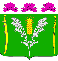 ПРОЕКТ АДМИНИСТРАЦИЯСТАРОНИЖЕСТЕБЛИЕВСКОГО СЕЛЬСКОГО ПОСЕЛЕНИЯ КРАСНОАРМЕЙСКОГО РАЙОНАПОСТАНОВЛЕНИЕ«Об утверждении  формы соглашения о выполнении работ по благоустройству прилегающей территории Старонижестеблиевского сельского поселения Красноармейского района»Ведущим специалистомОбщего отделаСтаронижестеблиевского сельского поселенияКрасноармейского районаН.Ю. ДягилеваПроект согласованЗаместитель главы Старонижестеблиевского сельского поселения Красноармейского районаЕ.Е. ЧерепановаГлавный специалист по земельным отношениям администрацииСтаронижестеблиевского сельского поселения	Красноармейского района  А.С. НимченкоГлавный специалист поюридическим вопросам администрацииСтаронижестеблиевского сельского поселения Красноармейского районаТ.А. Филимонова